Заключение о результатах публичных слушаний, состоявшихся в соответствии с решением Хотмыжского сельского поселения муниципального района «Борисовский район»   Белгородской области «О назначении публичных слушаний по обсуждению Проекта внесения изменений в генеральный план Хотмыжского сельского поселения муниципального района «Борисовский район» Белгородской области»13.05.2024  г.Информация о проведении публичных слушаний была опубликована в районной газете  №14 от 04.04.2024 г. и сетевом издании «Призыв 31», а также на сайте администрации муниципального района «Борисовский район» Белгородской области.	Публичные слушания состоялись на территории Хотмыжского  сельского поселения для жителей населенных пунктов:  с. Хотмыжск, с. Покровка, х. Никольский, х. Отруб. 	Количество зарегистрированных участников публичных слушаний 8 человек.	Замечаний и предложений от участников публичных слушаний по обсуждению проекта внесения изменений в генеральный план Хотмыжского  сельского поселения муниципального района «Борисовский район» Белгородской области, представленного  рабочей группой по организации проведения публичных слушаний не поступило.На основании протоколов публичных слушаний №1, №2, №3, №4 от 13.05.2024 г.  принято решение внести изменения в генеральный план Стригуновского  сельского поселения муниципального района «Борисовский район» Белгородской области.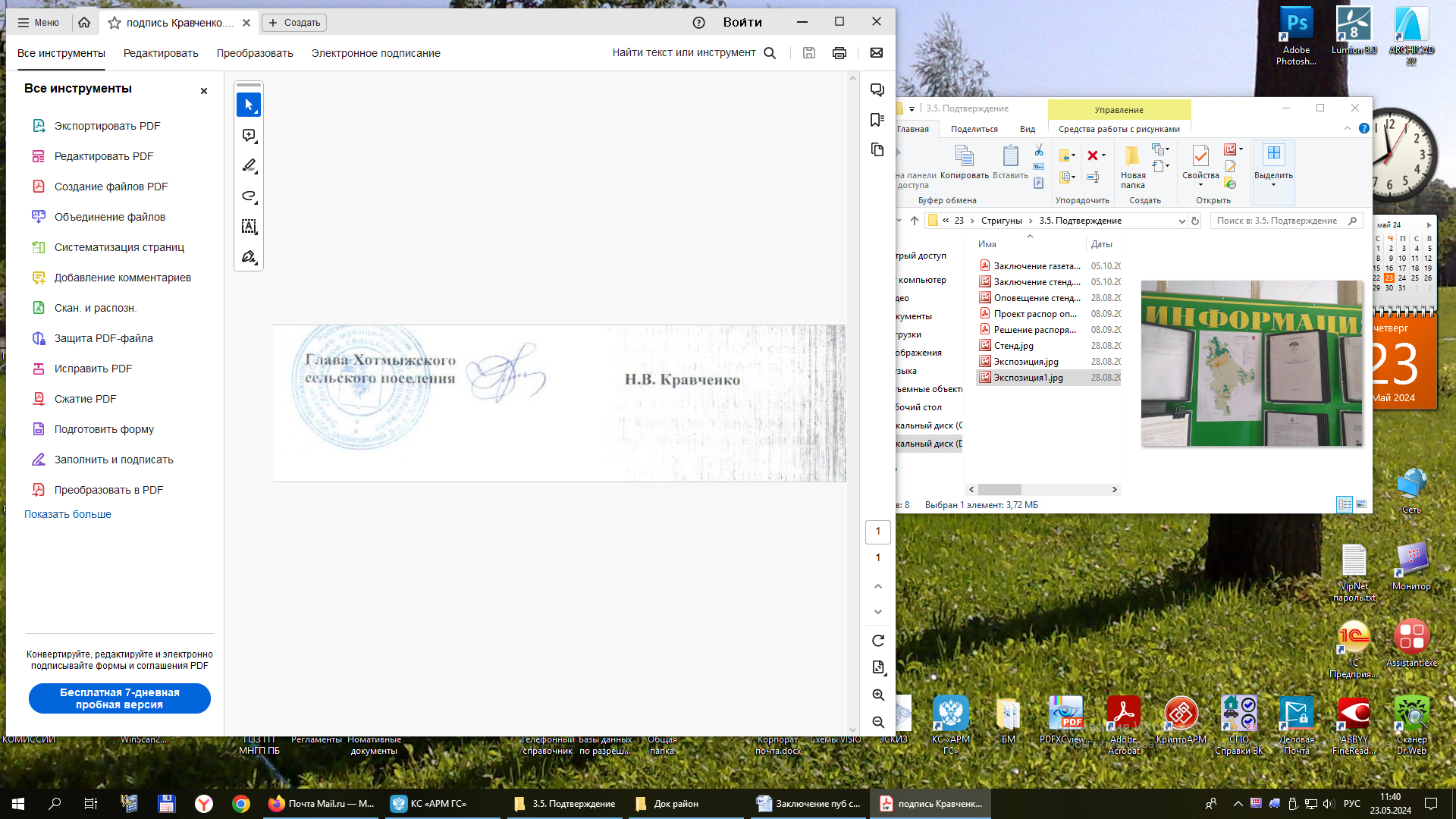 Председательствующий  на  публичных слушаниях                                            Н.В. Кравченко